OSJEČKO – BARANJSKA ŽUPANIJA              OSNOVNA ŠKOLA JOSIPA KOZARCA SEMELJCI, ŠKOLSKA 21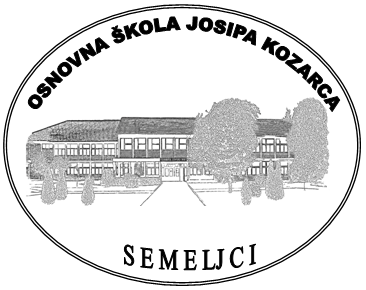  031/856-081    Fax:031/856-247e-mail: skola@os-jkozarca-semeljci.skole.hrweb stranica: http://os-jkozarca-semeljci.skole.hr/OIB-77433474733   IBAN-HR1625000091102043156KLASA:400-01/16-01/12URBROJ:2121-22-01-16-12Semeljci, 14. ožujka 2016. godineNa temelju članka  62. Statuta Osnovne škole Josipa Kozarca Semeljci, a skladno odredbama članka 3. i 7. Zakona o fiskalnoj odgovornosti  („Narodne Novine“ broj 139/10. i 19/14.), te članka 1. i 7. Uredbe o sastavljanju i predaji izjave o fiskalnoj odgovornosti i izvještaja o primjeni fiskalnih pravila („Narodne Novine“ broj 78/11, 106/12, 130/13, 19/15 i 119/15) ravnateljica škole dana 14. ožujka 2016. godine donosiPROCEDURU PRAĆENJA I NAPLATE PRIOHODA I PRIMITAKAČlanak 1.Ovim aktom utvrđuje se obveza pojedinih službi Osnovne škole Josipa Kozarca, Semeljci          (u daljnjem tekstu: Škola).Prihodi koje škola naplaćuje su vlastiti prihodi od:najma stananajma dvoranezakupa poljoprivrednog zemljištaprihoda od prodanih stanovaprihoda od skupljanja starog papirate prihodi za posebne namjene:plaćanje školske kuhinje plaće za odgojiteljice programa predškole (Općina Semeljci, Općina Viškovci)Ako škola ugovori zakup prostora vrijednosti većoj od 20.000,00 kn godišnje, s kupcem ugovara instrument osiguranja plaćanja.Članak 2.Procedura iz članka 1. izvodi se po sljedećem postupku, osim ako posebnim propisom nije drugačije određeno:Članak 3.Uvodi se redoviti sustav opominjanja po osnovi prihoda koje određeni dužnik ima prema Školi. Tijekom narednih 30 dana Računovodstvo nadzire naplatu prihoda po opomenama. Članak 4.Nakon što u roku od 30 dana nije naplaćen dug za koji je poslana opomena, računovodstvo o tome obavještava ravnatelja koji donosi Odluku o prisilnoj naplati potraživanja te se pokreće  ovršni postupak kod javnog bilježnika. Ovršni postupak se pokreće za dugovanja u visini većoj od 500,00 kn po jednom dužniku.Procedura iz stavka 1. izvodi se po sljedećem postupku:Članak 5.Ova Procedura stupa na snagu danom donošenja i objavit će se na mrežnim stranicama Škole. Ravnateljica: Ružica Primorac, prof.Red. br.AKTIVNOSTNADLEŽNOSTDOKUMENTROK123451Dostava podataka Računovodstvu potrebnih za izdavanje računaTajništvoUgovor, narudžbenicaTijekom godine2Izdavanje/izrada računaRačunovodstvoRačunTijekom godine3Ovjera i potpis računaRavnateljRačun2 dana od izrade računa4Slanje izlaznog računaTajništvoKnjiga izlazne pošte2 dana nakon ovjere5Unos podataka u sustav (knjiženje izlaznih računa) Računovodstvo Knjiga Izlaznih računa, Glavna knjigaUnutar mjeseca na koji se račun odnosi6Evidentiranje naplaćenih prihoda RačunovodstvoKnjiga izlaznih računa, Glavna knjigaTjedno7Praćenje naplate prihoda (analitika) RačunovodstvoIzvadak po poslovnom računu/Blagajnički izvještaj-uplatniceTjedno8Utvrđivanje stanja dospjelih i nenaplaćenih potraživanja/prihodaRačunovodstvoIzvod otvorenih stavakaMjesečno9Upozoravanje i izdavanje opomena i opomena pred tužbu RačunovodstvoOpomene i opomene pred tužbuTijekom godine10Donošenje odluke o prisilnoj naplati potraživanjaRavnateljOdluka o prisilnoj naplati potraživanjaTijekom godine11Ovrha-prisilna naplata potraživanja u skladu s Ovršnim zakonom TajništvoOvršni postupak kod javnog bilježnika15 dana nakon donošenja OdlukeRed. br.AKTIVNOSTNADLEŽNOSTDOKUMENTROK123451Utvrđivanje knjigovodstvenog stanja dužnika/prikupljanje podataka o poslovnom računu ili imovinskom stanju RačunovodstvoKnjigovodstvene karticePrije zastare potraživanja2Prikupljanje dokumentacije za ovršni postupak RačunovodstvoKnjigovodstvena kartica ili računi/ obračun kamata/opomena s povratnicomPrije zastare potraživanja3Izrada prijedloga za ovrhu Računovodstvo/TajništvoNacrt prijedloga za ovrhu Općinskom sudu ili javnom bilježnikuNajkasnije dva (2) dana od pokretanja postupka4Ovjera i potpis prijedloga za ovrhu RavnateljPrijedlog za ovrhu Općinskom sudu ili javnom bilježnikuNajkasnije dva (2) dana od izrade prijedloga5Dostava prijedloga za ovrhu Općinskom sudu ili javnom bilježniku TajništvoKnjiga izlazne pošteNajkasnije dva (2) dana od izrade prijedloga6Dostava pravomoćnih rješenja o ovrsi FINI RačunovodstvoPravomoćno rješenjeNajkasnije dva (2) dana od primitka pravomoćnih rješenja